GUÍA DE MATEMÁTICAInstruccionesEstimados alumnos y alumnas: En la siguiente guía de trabajo, deberán desarrollar las actividades planeadas para la clase que ha sido suspendida por prevención. Las instrucciones están dadas en cada ítem.  				       ¡Éxito!NOMBRE:CURSO:6° BásicoFECHA:Semana 15OBJETIVO: Pre requisito OA12 (5°) Resolver adiciones y sustracciones de decimales, empleando el valor posicional hasta la milésima.OBJETIVO: Pre requisito OA12 (5°) Resolver adiciones y sustracciones de decimales, empleando el valor posicional hasta la milésima.OBJETIVO: Pre requisito OA12 (5°) Resolver adiciones y sustracciones de decimales, empleando el valor posicional hasta la milésima.OBJETIVO: Pre requisito OA12 (5°) Resolver adiciones y sustracciones de decimales, empleando el valor posicional hasta la milésima.Contenidos: Decimales.Contenidos: Decimales.Contenidos: Decimales.Contenidos: Decimales.Objetivo de la semana: Resolver problemas con adición y sustracción de decimales hasta la milésima, siguiendo modelamiento dado a través de audio video. Objetivo de la semana: Resolver problemas con adición y sustracción de decimales hasta la milésima, siguiendo modelamiento dado a través de audio video. Objetivo de la semana: Resolver problemas con adición y sustracción de decimales hasta la milésima, siguiendo modelamiento dado a través de audio video. Objetivo de la semana: Resolver problemas con adición y sustracción de decimales hasta la milésima, siguiendo modelamiento dado a través de audio video. Habilidad: Resolver problemasHabilidad: Resolver problemasHabilidad: Resolver problemasHabilidad: Resolver problemasResolver problemas es dar solución a alguna dificultad.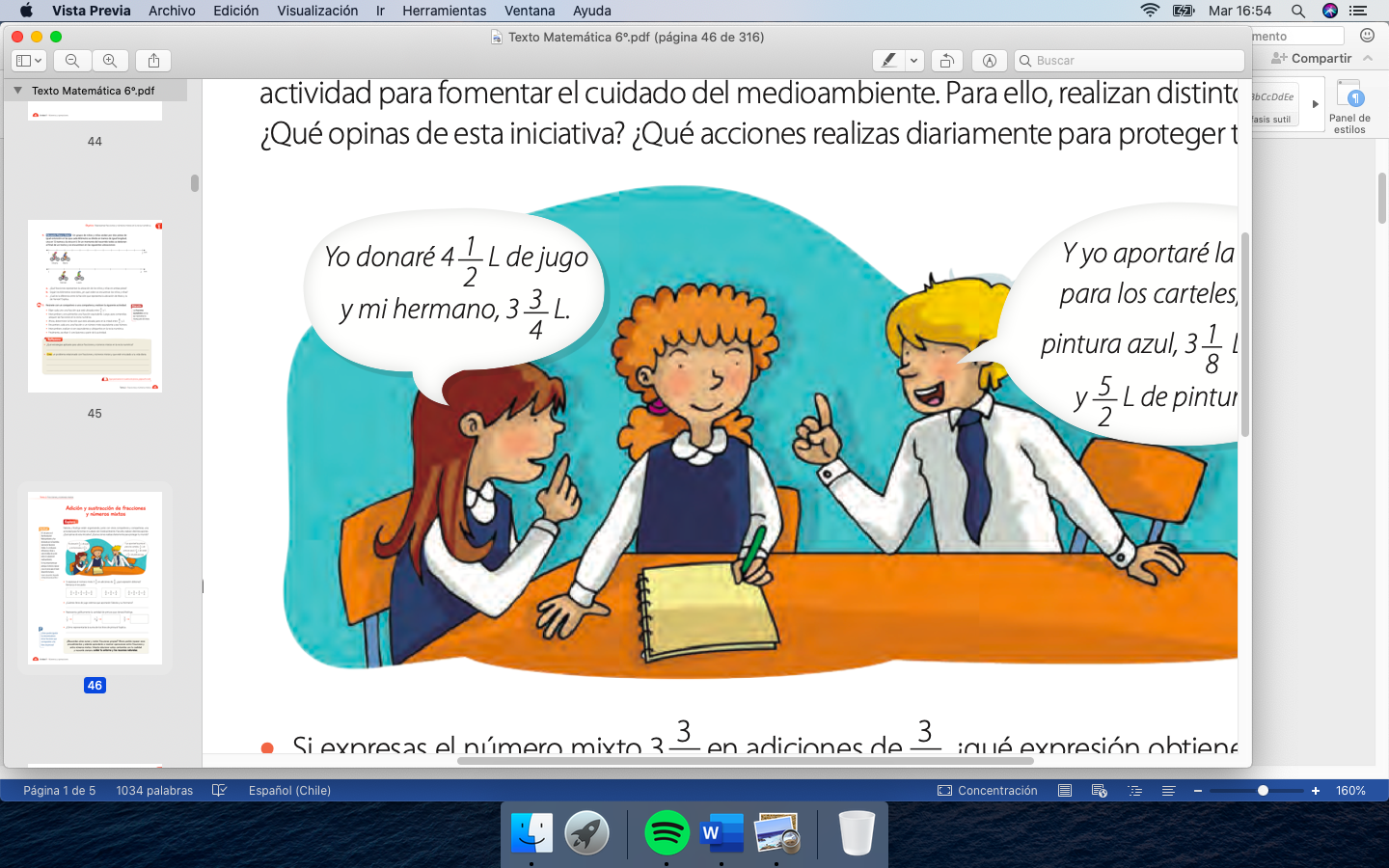 Decimales son representaciones de una cantidad representada en décimos, centésimos y milésimosAdición corresponde a la operación de sumarSustracción corresponde a la operación de restar Pasos para resolver un problema con números decimales:Paso 1: Leer comprensivamente el problema.Paso 2: Identificar los datos. (Puedes apoyarte de tablas y dibujos).Paso 3: Realizar una o varias operaciones matemáticas para resolver el problema.Cuando en un problema aparecen las palabras agregar, sumar, reunir, juntar, unir, adherir, total, entre otras. Comúnmente debemos ocupar la ADICIÓN (+).Cuando en un problema aparecen las palabras quitar, menos, faltar, perder, sacar, tomar,ocupar entre otras. Comúnmente debemos ocupar la SUSTRACCIÓN (-).Si estas palabras se combinan en un problema, probablemente debemos utilizar ambas operaciones.En esta guía de trabajo, deberás utilizar la adición y/o sustracción de números decimales, que recordaremos a través de ejemplos.Paso 4: Dar una respuesta al problema.En esta parte respondemos a la pregunta que se nos está haciendo. Hacer esto nos sirve para ver si tiene sentido lo que hicimos y no nos equivocamos.Ejemplo con adición de decimales:En una pastelería, Andrés utiliza 1,35kg de harina para hacer galletas y 1,043 kg de harina para hacer una torta ¿Cuánta harina utiliza en total?Paso 1: Leo el problema, me doy cuenta que es de decimales, sobre cantidades de harina. Paso 2: Identifico los datos. En este caso la cantidad de harina que usa Andrés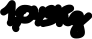 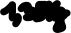 Paso 3: en la pregunta del problema, nos pide responder cuanta harina usó Andrés, es decir, el total. Por lo tanto debo sumar lo que usó en las galletas y en la torta.Recuerda respetar la ubicación de la coma al momento de escribir y desarrollar la suma.Paso 4: Doy una respuesta a la pregunta del problema.Utilizó 2,393 kg de harina.Resuelve los siguientes problemas usando adición de decimales:1. Lorena fue a comprar a la carnicería y vuelve con dos bolsas a su casa, en una bolsa lleva 1,036 Kg de pollo y en otra bolsa lleva 1,28Kg de cerdo ¿Cuánto pesan las bolsas en total? 2.  En una caja con 1,16 kg de clavos, Carolina coloca 1,87 kg de pernos ¿Cuántos peso tiene la caja ahora?3. Un estanque tiene 3,085 litros de agua. Y se le agregaron otros 2,35 litros ¿Cuántos litros tiene el estanque ahora?4. Un maestro está pintando el muro de una casa. El lunes pintó 2,67 metros y el martes pintó 3,675 metros ¿Cuántos metros ha pintado?Ejemplo con sustracción de decimales:El papá de Pablo ha comprado 1,038 kg de jamón. Pablo ha sacado 0,125 kg. ¿Cuánto jamón queda?Paso1: Leo el problema y me doy cuenta que es de decimales y cantidades de jamón.Paso2: Identifico datos. Lo que compró el papá y lo que sacó Pablo.1,038kg	0,125kgPaso 3: La pregunta del problema nos pide responder cuánto jamón queda. Por lo tanto hay que restar lo que compró el papá con lo que sacó Pablo.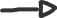 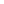 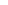 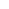 Paso 4: doy una respuesta a la pregunta del problema.Quedan  0,913 kg de jamón.Resuelve los siguientes problemas usando sustracción de decimales:1. En un frasco con 1,029 kg de mermelada, Juan sacó 0,12 kg para tomar té ¿Cuánta mermelada queda en el frasco?2. De los 1,023kg de una torta que quedaron, Marcela sacó otros 0,32 kg ¿Cuánta torta queda ahora?3. Una botella tiene 2,36 litros de aceite, y para freir papas utilizan 1,045 litros ¿Cuánto aceite queda?4. Paula compró 6,04kg de arcilla y utilizó 4,5 kg para hacer una escultura ¿Cuánta arcilla le queda?Responde las siguientes preguntas relacionadas con lo desarrollado:¿Qué es un decimal?____________________________________________________________________________________________________________________________________________________________________¿Qué hay que hacer para sumarlos?____________________________________________________________________________________________________________________________________________________________________¿Qué hay que hacer para restarlos?____________________________________________________________________________________________________________________________________________________________________¿Por qué hay que ordenarlos?____________________________________________________________________________________________________________________________________________________________________TICKET DE SALIDA Los siguientes problemas, pueden ser de adición o sustracción. Fíjate bien y resuélvelos.1. Una bolsa contiene 1,2 kg de tierra y se usaron 0,86 kg para un macetero. ¿Cuántos kg de tierra quedan?2. Eduardo comparte un chocolate con Daniela. Daniela se ha comido 0,05 kg y Eduardo 0,065 kg ¿Cuánto chocolate han comido entre los dos?3. Un jarro contiene 1,2 litros de jugo. María agrega otros 2,34 litros al jarro ¿Cuántos litros de jugo tiene ahora el jarro?